ABRIL DE 2021PLANO DE CAPACITAÇÃO DA DIRETORIA DE TECNOLOGIA DA INFORMAÇÃOPODER JUDICIÁRIO DO ESTADO DO ACRETRIBUNAL DE JUSTIÇAPRESIDENTEDesembargadora Waldirene CordeiroVICE-PRESIDENTEDesembargador Roberto BarrosCORREGEDOR GERAL DE JUSTIÇADesembargador Elson MendesCOMITÊ GESTOR DE TECNOLOGIA DA INFORMAÇÃO E COMUNICAÇÃO RESOLUÇÃONº 226 / 2018Raimundo José Rodrigues da Costa – Diretor de Tecnologia da Informação Isaac Timóteo Oliveira Júnior - Gerente de Segurança da InformaçãoJuceir Rocha de Souza - Gerente de Sistemas Jean Carlos Nery da Costa - Gerente de Rede Samuel Braz de Araújo – Analista de SistemasAlessandro de Araújo Mendonça - Técnico Judiciário Ismael Alves de Souza - Técnico JudiciárioAndré Luiz Silva de Souza – Analista de Sistemas Shandler Menezes Gama - Técnico Judiciário Wirton Santos de Almeida - Técnico Judiciário Renato Luis Travasso – Assessor TécnicoNivaldo Rodrigues da Silva - Técnico Judiciário Shelda Farhat Araújo - Técnico Judiciário Afonso Evangelista Araújo- Assessor Técnico Amilar Sales Alves – Técnico JudiciárioVictor Moura Baldan – Assessor Técnico Neyvo Pinheiro de Souza– Analista de Sistemas João de Oliveira Lima Neto – Técnico JudiciárioSumárioFigurasFigura 1- Organograma atual da DITEC	6Apresentaça˜oO presente documento tem por objeto apresentar o Plano de Capacitação da Diretoria de Tecnologia da Informação (DITEC) do Tribunal de Justiça do Estado do Acre, conforme objetivo estratégico do Poder Judiciário de desenvolver conhecimentos, habilidades e atitudes dos servidores, aprovados pela Resolução CNJ n.70, de 18 de março de 2009.A elaboração desse Plano é uma iniciativa para conhecimento das necessidades de capacitação. Por este instrumento, serão identificadas as demandas de cada setor desta Diretoria, constituindo-se num referencial que norteará as ações do Plano de Capacitação do Biênio 2021/2023.1.0 Introduça˜oO Poder Judiciário do Estado do Acre vem transpondo grandes modificações basilares nos últimos anos, tendo como principal finalidade a excelência na prestação jurisdicional. Um dos principais alicerces para essa transformação é a Tecnologia da Informação.Essas mudanças foram realizadas através de investimento em sistemas de informação, infraestrutura e recursos humanos de TI, de forma que atualmente o TJAC é reconhecido como um moderno e eficiente Tribunal de Justiça Estadual do país.O corrente documento propõe plano de capacitação voltado para inventariar as prioridades de capacitação dos servidores para o desenvolvimento de competências necessárias ao alcance dos objetivos estratégicos definidos pelo Tribunal de justiça no seu planejamento Estratégico 2015/2020.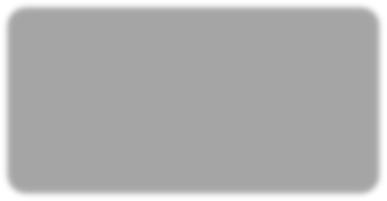 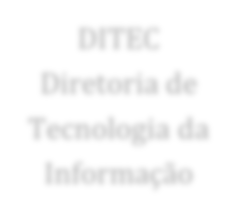 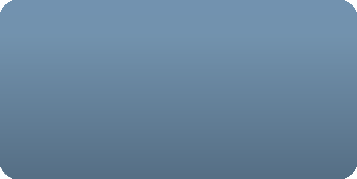 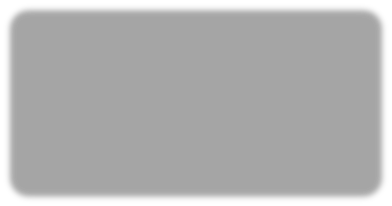 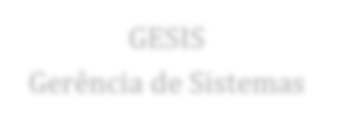 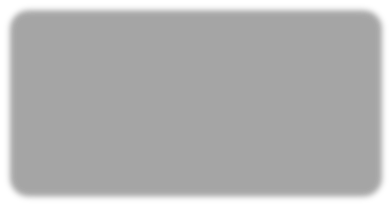 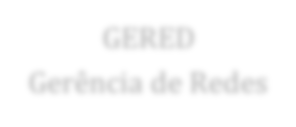 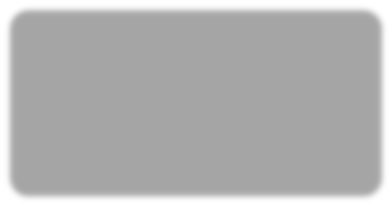 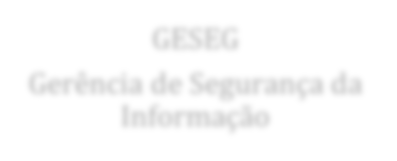 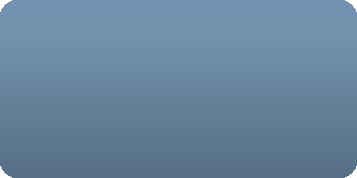 Figura 1- Organograma atual da DITECConsiderando a atual estrutural organizacional da DITEC, seguem a descrição de cursos por Gerência, destacando as relevâncias requisitadas.2.0 Gere^ ncia de Segurança da Informaça˜o3.0 Gere^ ncia de Sistemas4.0 Gere^ ncia de Redes5.0 Sugesto˜ es de capacitaça˜o para demais unidades6.0 Quantidade de CursosEsta seção apresenta uma estimativa dos riscos e procedimentos por Gerência da DITEC.7.0 Conclusa˜oA Tecnologia da Informação, individualmente não é apta para construir resultados assertivos para o negócio de uma instituição. Para que isso aconteça, é necessário que a TI esteja ordenada aos objetivos estratégicos da mesma. Com a finalidade de atingir tais soluções, é primordial interpretar os objetivos estratégicos da instituição em objetivos mínimos, em seguida, determinar as metas e ações de TIC mais adequada que possam auxiliar a sua conquista.Dessa forma, o Planejamento de Cursos é fundamental para orientar e favorecer o processo de inovação, identificação de problemas e proposição de mecanismos que contribuam para a melhoria da prestação jurisdicional.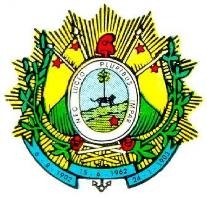 PODER JUDICIA' RIO DO ESTADO DO ACRETRIBUNAL DE JUSTIÇADiretoria de Tecnologia da Informaçãowww.tjac.jus.brRua Tribunal de Justiça, s/n. Via Verde. 69.920-193 Rio Branco-AC | (68) 3302-0360 / 3302-0361Nome do CursoPúblico Alvo (Estagiário, Servidor,Magistrado)NºParticipantesModalidade (Presencial, semipresencial, EAD)Turno (Manhã, Tarde, Integral)Resultados EsperadosCriticidade(Baixa, Média, Alta)Fortinet – FortiAnalyzerServidores da GESEG03EAD-Implementar boas práticas de relatoria e logs em soluções Fortinet.AltaFortinet – SegurançaServidores da GESEG03EAD-Implementar boas práticas de segurança em firewalls FortinetAltaFortinet – InfraestruturaServidores da GESEG03EAD-Implementar infraestrutura de rede em soluções Fortinet, VPN SSL, VPN Site-to-Site, Tuneis IPSec, SD-WAN, etc.AltaFortinet – FortiManagerServidores da GESEG03EAD-Implementar boas práticas de gerenciamento de vários produtos Fortinet de forma centralizada e otimizada.AltaWindows Server 2016/2019 - WS-011Servidores da GESEG03EAD/Presencial-Administração e manutenção do sistema operacional Windows Server 2016/2019AltaWindows Server 2016 - 20744-CServidores da GESEG03EAD/Presencial-Implementar boas práticas de segurança e proteção de dados em ambientes Windows Server 2016.AltaCurso Preparatório para CEH – Certified Ethical HackerServidores da GESEG03EAD/Presencial-Implementar as melhores práticas e técnicas de segurança da informação para mitigar riscos de invasões e perca de dados.AltaVMWare V6.7 – Install, Configure, Manage.Servidores da GESEG03EAD/Presencial-Instalar, configurar e gerenciar ambientes de máquinas virtuais Vmware.AltaVMWare V6.7 – Troubleshooting Workshop.Servidores da GESEG03EAD/Presencial-Análise e resolução de problemas em ambientes de máquinas virtuais Vmware.AltaDOCKER: ADMINISTRAÇÃO DE CONTAINERS – DCAServidores da GESEG03EAD/Presencial-Administração de Infraestrutura com Docker.AltaCurso de Gestão em Segurança da Informação ISO 27001 e 27002Servidores da GESEG03EAD/Presencial-Gerir e implementar as melhores práticas de Segurança da Informação em ambientes lógicos e físicos.AltaCOBIT5 FoundationsServidores DITEC15EAD/Presencial-Implantar o COBIT na unidade e permitir o sustento dos objetivos e estratégias organizacionais.MediaITIL V3 FoundationsServidores DITEC15EAD/Presencial-Capacitar a equipe para trabalho com as melhores práticas de gerenciamento de serviços de TI.MediaNome do CursoPúblico Alvo (Estagiário, Servidor,Magistrado)Nº ParticipantesModalidade (Presencial, semipresencial,EAD)Turno (Manhã, Tarde,Integral)Resultados EsperadosCriticidade(Baixa, Média, Alta)Lei Geral de Proteção de Dados (LGPD)- Conhecendo e entendendo seus impactosServidores10EAD-Entender o que é a Lei Geral de Proteção de Dados (LGPD) e como ela impactará nas relações digitais das pessoas eempresasAltaWildfly – Administração com Cluster de Alta Performance em ambiente DevOpsServidores10Presencial ou EAD-Construir ambientes de desenvolvimento, homologação e produção baseados no Wildfly, otimizados para segurança, desempenho, gerenciabilidade eprodutividade.AltaSegurança de aplicações webServidores10EADManhãEntender como se defender de ataques, validar arquivos passados pelo usuário, desenvolver ambientes de teste de vulnerabilidade e entender como lidar de forma mais segura com as senhas.AltaCI/CD: INTEGRAÇÃO E ENTREGA CONTINUA COM GIT, JENKINS, NEXUSE SONARServidores10EAD ou PresencialManhãEntender o que é integração contínua; Configurar um build contínuo com Docker.MédiaPLATAFORMA DE CURSOS ALURAServidores10EADIntegralPlataforma de cursos de diversas áreas de desenvolvimento, infraestrutura esegurança da informaçãoTÉCNICAS DE COMPUTAÇÃO FORENSEServidores10EADIntegralEntender na prática as técnicas utilizadas por investigadores e peritos forenses pararesolver seus incidentes.SEGURANÇA EM SERVIDORES LINUXServidores10EADIntegralEntender na prática como realizar auditorias e implementar maior segurançaem seus servidores Linux.PENTEST: TÉCNICAS DE INTRUSÃO EM REDES CORPORATIVASServidores10EADIntegralExplorar de forma ética e eficaz as vulnerabilidades dos sistemas, assumindo a mentalidade e o conjunto de ferramentas de um invasor utilizando um cenário darede do TJACKUBERNETES: ORQUESTRAÇÃO DE AMBIENTES ESCALÁVEISServidores10EADIntegralUtilizar os benefícios e formas de trabalho utilizando o Kubernetes como ferramenta principal para Orquestração de Containers ferramenta alinhada com o mercado detrabalho.DOCKER: ADMINISTRAÇÃO DE CONTAINERS – DCAServidores10EADIntegralAbordagem do fundamento do Docker, seus princípios, práticas, ferramentas e como isso pode ser um meio para melhorar a integridade e disponibilidadedas aplicações.ADMINISTRAÇÃO POSTGRESQL COM ALTA DISPONIBILIDADEServidores10EADManhãDisponibilizar alta performance nos serviços e trabalhar adequadamente com obanco de dados PostgreSQLMédiaTreinamento avançado para WordpressServidores10EADManhãDesenvolvimento avançado decustomizações em temas do wordpressMédiaTQM – Gestão de Qualidade TotalServidores15PresencialTardeAquisição de conhecimento de estratégias para agregar qualidade aos processosorganizacionais.AltaCOBIT5 FoundationsServidores15PresencialTardeImplantar o COBIT na unidade e permitir oAltasustento dos objetivos e estratégiasorganizacionais.ITIL V3 FoundationsServidores15Presencial ou EADTardeCapacitar a equipe para trabalho com asmelhores práticas de gerenciamento de serviços de TI.AltaAnalista de Negócios de TIServidores10Presencial ou EADTardeCapacitar a equipe em prospecção, planejamento e gerenciamento de implementação de projetos de sistemas de informação e aplicativos, visando satisfazer as expectativas e necessidadestecnológicas.AltaNome do CursoPúblico Alvo (Estagiário, Servidor,Magistrado)NºParticipantesModalidade (Presencial, semipresencial, EAD)Turno (Manhã, Tarde, Integral)Resultados EsperadosCriticidade(Baixa, Média, Alta)Eletrônica básica, avançada e digitalServidores e Estagiários16PresencialMatutino ou vespertinoRedução da incidência dedescarte de materiais ainda servíveis.AltaExcelência em atendimentoServidores eEstagiários16PresencialMatutino ouvespertinoMelhor Atendimento ao usuárioAltaManutenção em Impressoras Jato de Tinta e Laser.Servidores e Estagiários16PresencialMatutino ou vespertinoNivelamento de conhecimento técnico, elevando número detécnicos com conhecimento em manutenção de impressoras.AltaCertificação Cisco CCNPServidores eEstagiários16PresencialMatutino ouvespertinoRouter + Switch + TroubleshootAltaCertificação Cisco CCNAServidores e Estagiários16PresencialMatutino ou vespertinoAmpla gama de conhecimentos fundamentais para todas as carreiras de TI, você aprenderá a instalar, operar, configurar everificar redes IPv4 e IPv6 básicasAltaAdministração de Servidores WindowsServidores e Estagiários16PresencialMatutino ou vespertinoDesenvolver competências na área de Tecnologia da informação (TI), com foco direcionado ao uso dos Softwares desenvolvidos pela Microsoft para a realizar implementação de Servidores utilizando comandos de gerenciamento, ferramentas e recursos necessários nodesenvolvimento das atividades.AltaFurukawa Certified Professional Fibras ÓpticasServidores e Estagiários16PresencialMatutino ou vespertinoAprenderá a aplicar soluções em fibras ópticas para aplicações em 1Gbps e 10Gbps, definir o tipo de fibra, cabo e acessórios para instalação e análise de umsistema ópticoMédiaPlanejamento Estratégico e Elaboração de ProjetosServidores e Estagiários16PresencialMatutino ou vespertinoPlanejar com eficiência as atividades desenvolvidas dosetorMédiaRedes e Cabeamento Estruturado de ComputadoresServidores e Estagiários16PresencialMatutino ou vespertinoNivelamento de conhecimento técnico, elevando número de técnicos com conhecimento emmanutenção de redes lógicas de TI.MédiaCurso de pfSense OnlineServidores e Estagiários16EADMatutino ou vespertinoNivelamento de conhecimento técnico, elevando número de técnicos com conhecimento emnovas tecnologias.MédiaInglês para TI e TelecomunicaçõesServidores e Estagiários16PresencialMatutino ou vespertinoNivelamento de conhecimento técnico, facilitando leitura demanuais e configuração deMédiaNome do CursoPúblico Alvo (Estagiário, Servidor,Magistrado)NºParticipantesModalidade (Presencial, semipresencial, EAD)Turno (Manhã, Tarde, Integral)Resultados EsperadosCriticidade(Baixa, Média, Alta)Gestão de Riscos CorporativosServidor, MagistradoQualificar colaboradores para atuar no modo de prevenção eliminandoos indícios e riscos, através dos princípios de Compliance.AltaDireito penal aplicado ao SEEUServidoresQualificar colaboradores no uso do SEEU, bem como o nível deentendimento dos procedimentos que devem ser realizados.AltaPrática cartorária cívelServidoresQualificar colaboradores para melhorar o nível de entendimento dos procedimentos que devem serrealizados.AltaPrática cartorária criminalServidoresQualificar colaboradores para melhorar o nível de entendimentodos procedimentos que devem ser realizados.AltaLEP - Aplicação das progressões, livramento condicional, comutação.ServidoresQualificar colaboradores para melhorar o nível de entendimento dos procedimentos que devem serrealizados.AltaPrescrição PenalServidoresQualificar colaboradores para melhorar atendimento dos procedimentos que devem serrealizados.AltaCódigo de Processo PenalServidoresQualificar colaboradores para melhorar atendimento dos procedimentos que devem serrealizados.AltaEstimativa de Curso para a DITECEstimativa de Curso para a DITECGerênciaQuantidade de CursosSegurança da Informação13Sistemas16Redes11Quantidade Total:55